La Administración del Derecho al Trabajo (ADT)  tiene la tarea de combatir el desempleo en Puerto Rico promoviendo el desarrollo de los recursos humanos mediante el establecimiento de un sistema de servicios integrados donde nuestra fuerza laboral tenga acceso universal a servicios de orientación, información del mercado laboral, evaluación de destrezas, consejería, referidos a programas de adiestramiento y educación, colocación y retención de empleo, integrando al sector empresarial.Directorio de ADTAlgunos de los servicios ofrecidos por la agencia son los siguientes:Planificar, diseñar e implantar proyectos de adiestramiento y empleo noveles (nuevos) y de vanguardia, dirigidos a los desempleados y a aquellos en desventaja económica para que puedan incorporarse a la fuerza laboral de Puerto Rico. 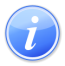 Descripción del Servicio 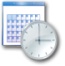 Lugar y Horario de Servicio 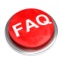 Preguntas Frecuentes